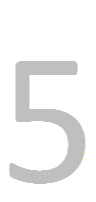  Gymnasium Wendelstein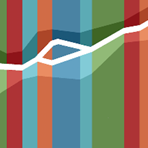   Naturwissenschaftlich-technologisches (NTG) und  Wirtschaftswissenschaftliches Gymnasium (WWG)Antrag auf Aufnahme in die 5. Jahrgangsstufe 2024/25Nur auszufüllen bei Zuzug:  Hinweis: Bei gemeinsamen Sorgerecht, jedoch getrennter Wohnadresse der Eltern, erfolgt der Schriftverkehr an 
  den Elternteil, bei dem die Schülerin bzw. der Schüler wohnhaft ist.  Liegen Besonderheiten vor?Übersicht über die bisherige Schullaufbahn: Versicherung der Richtigkeit der Angaben:Schüler/in: Geschwisterkind an der Schule Geschwisterkind an der Schule Geschwisterkind an der Schule Geschwisterkind an der SchuleFamilienname:Vornamen:Geburtsdatum:Rufname:Geschlecht: männlichBekenntnis:römisch-katholischrömisch-katholisch weiblichevangelischevangelischfolgendes Bekenntnis:      folgendes Bekenntnis:      ohne Bekenntnisohne BekenntnisGeburtsort:Geburtsland:Muttersprache:Staatsangehörigkeit/en:Staatsangehörigkeit/en:Staatsangehörigkeit/en:in Deutschland seit:(TT.MM.JJJJ)Zuzugsart:  Aussiedler                 Asylberechtigter/Asylbewerber Kriegsflüchtling        Ausländer (nicht Asylbewerber) sonstiger ZuzugSorgerecht:beide Elternteilenur Vaternur Mutterwohnhaft bei:ElternVaterVaterVaterMutterEltern:Vater:Vater:Vater:Vater:Mutter:Mutter:Mutter:Familienname:Vorname:Straße, Nr.:PLZ:Wohnort:Ortsteil:Telefon:LRS ja (unsere Schulpsychologin wird sich mit Ihnen in Verbindung setzen) nein neinKörperliche Beeinträchtigungen / chronische Erkrankungen / Allergien …Körperliche Beeinträchtigungen / chronische Erkrankungen / Allergien …Körperliche Beeinträchtigungen / chronische Erkrankungen / Allergien … ja (Bitte füllen Sie ergänzend das Formblatt „Dauerhafte Beeinträchtigung“ aus!) nein nein Einschulungsjahr: besuchte Grundschulen und evtl. weitere Schulen: besuchte Grundschulen und evtl. weitere Schulen: besuchte Grundschulen und evtl. weitere Schulen:Jahrgangsstufe: Übersprungene Jahrgangsstufen: nein ja, Jahrgangsstufe: Wiederholungen einer Jahrgangsstufe?  keine Wiederholungen  Wiederholung der folgenden Jahrgangsstufe: Pflicht freiwillig Eignung laut Übertrittszeugnis im Jahr 2024Notendurchschnitt: Teilnahme am Unterricht im Fach: Teilnahme am Unterricht im Fach: Teilnahme am Unterricht im Fach: Teilnahme am Unterricht im Fach: Teilnahme am Unterricht im Fach:  kath. Religionslehre ev. Religionslehre Ethik Ethik (Für Schüler/innen römisch-katholischen oder evangelischen Bekenntnisses, die den Ethikunterricht besuchen wollen, ist ein gesonderter 
 Antrag erforderlich) (Für Schüler/innen römisch-katholischen oder evangelischen Bekenntnisses, die den Ethikunterricht besuchen wollen, ist ein gesonderter 
 Antrag erforderlich) (Für Schüler/innen römisch-katholischen oder evangelischen Bekenntnisses, die den Ethikunterricht besuchen wollen, ist ein gesonderter 
 Antrag erforderlich) (Für Schüler/innen römisch-katholischen oder evangelischen Bekenntnisses, die den Ethikunterricht besuchen wollen, ist ein gesonderter 
 Antrag erforderlich) (Für Schüler/innen römisch-katholischen oder evangelischen Bekenntnisses, die den Ethikunterricht besuchen wollen, ist ein gesonderter 
 Antrag erforderlich) (Für Schüler/innen römisch-katholischen oder evangelischen Bekenntnisses, die den Ethikunterricht besuchen wollen, ist ein gesonderter 
 Antrag erforderlich) Voraussichtlich gewählte 2. Fremdsprache (ab Jgst. 6): Voraussichtlich gewählte 2. Fremdsprache (ab Jgst. 6):Voraussichtlich gewählte Ausbildungsrichtung (ab Jgst. 8):Voraussichtlich gewählte Ausbildungsrichtung (ab Jgst. 8):  Latein Französisch NTG WWG(Bitte beachten Sie, dass die Angabe der zu wählenden Zweigwahl Auswirkungen auf die Kostenfreiheit des Schulweges haben kann)(Bitte beachten Sie, dass die Angabe der zu wählenden Zweigwahl Auswirkungen auf die Kostenfreiheit des Schulweges haben kann) Offene Ganztagsschule: Offene Ganztagsschule:  ja (zusätzlich gesonderte Anmeldung erforderlich) nein Wünsche bzgl. der Klassenzusammensetzung: Wünsche bzgl. der Klassenzusammensetzung: Mit diesen Schüler/innen möchte mein/unser Kind gerne
 in einer Klasse sein, wenn es von der Sprachenwahl möglich ist (max. drei Namen, den allerwichtigsten zuerst!): Mit diesen Schüler/innen möchte mein/unser Kind gerne
 in einer Klasse sein, wenn es von der Sprachenwahl möglich ist (max. drei Namen, den allerwichtigsten zuerst!): Mit diesen Schüler/innen möchte mein/unser Kind gerne
 in einer Klasse sein, wenn es von der Sprachenwahl möglich ist (max. drei Namen, den allerwichtigsten zuerst!):Ort, DatumUnterschrift eines Erziehungsberechtigten